Curriculum Vitae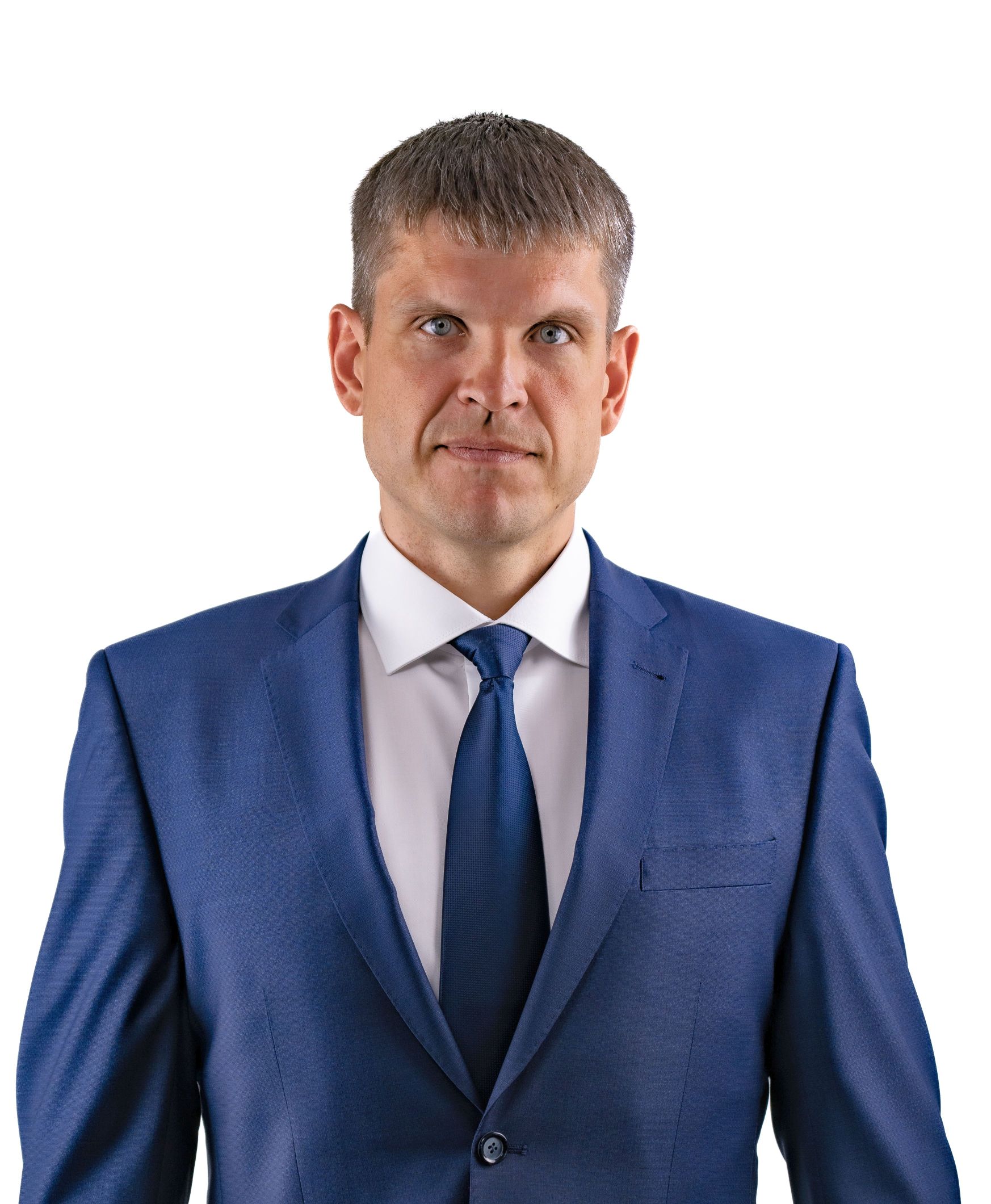 Nimi:	Karmo KuriSünniaeg:	27.08.1987, Tallinn Hariduskäik:2019 - 	Tallinna Tehnikaülikool, avaliku sektori juhtimine ja innovatsioon, magistriõpingud2008 - 2017	Tallinna Ülikool, rekreatsioonikorraldus, bakalaureusekraad 2003 - 2006 	Tallinna Lilleküla GümnaasiumTäiendkoolitus: 2021/2022	      Tallinna juhtide koolmai 2020	Paindlik tööaeg- kuidas meeskonda distantsilt ja kaugtöö tingimustes toetada, Riskiekspert OÜ, maht 5 tundinovember 2018     Tunnustav juhtimine, Antero Consult OÜ, maht 6 tundi september 2018     Smart-Up BSR Innovation Camp Tallinn, Tallinna Ettevõtlusamet, maht 21 ak. tundiTöökogemus: 2022	      	Nõmme Linnaosa Valitsus, linnaosa vanem2018 - 2022	Nõmme Linnaosa Valitsus, linnaosa vanema asetäitja2017 – 2018	Nõmme Linnaosa Valitsus, linnamajanduse osakonna juhataja2013 – 2017	Nõmme Linnaosa Valitsus, heakorra peaspetsialist2012 – 2013	Nõmme Linnaosa Valitsus, heakorra spetsialist Keeleoskus: 	eesti keel 	emakeelinglise keel	hea kõnes, rahuldav kirjasvene keel	kõnes rahuldav, kirjas kasinArvutioskus: 	Spetsialisti tase: MS Teams, MS Word, MS Outlook, MS Power Point, Postipoiss, Omniva arvekeskusKeskmine tase: MS ExcelJuhiluba: BE, CE, DE alates 2008 B-kategooria alates 2005Kuuluvus ühendustesse:Verekeskuse doonor alates 2008. aastasKaitseliidu Harju maleva Männiku malevkonna tegevliige alates 2014. aastastHuvialad: 	Tervisesport, riigikaitse, lugemine, väitlus